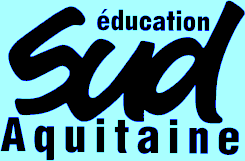 Après les 4 de Melle, les 3 de BordeauxHalte à la répression anti-syndicale !